DISSERTATION COMPLETION APPROVAL FORM  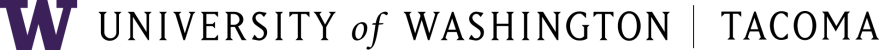 (To be filed with UWT Ed.D. Program and the UW Graduate School)Student InformationStudent Name: 				 	Student ID #: 				Quarter/Year Graduation: 				UW Email Account: 			Name of Degree: Ed.D.				Program: Educational Leadership ProgramStudent AgreementI certify that I have presented my supervisory committee with the final copy of my capstone project for examination and approval.Signature of Student: 						 Date: 			Dissertation Committee AgreementI certify that I have examined the final copy of the above student’s dissertation in practice and have found that it is complete and satisfactory in all respects, and that any and all revisions required by the final examining committee have been made.Signature of Committee Chair: 					 Date: 			Print name below signature line: ______________________________________________________________Signature of Reading Committee Member: 					 Date: 		Print name below signature line: ______________________________________________________________Signature of Reading Committee Member: 					 Date: 		Print name below signature line: ______________________________________________________________Signature of Reading Committee Member: 					 Date: 		Print name below signature line: ______________________________________________________________